"Жизнь - процесс решения бесконечного количества конфликтов. Человек не может избежать их. Он может только решить, участвовать в выработке решений или оставить это другим"Б. ВулНаш адрес:662603г. МинусинскКрасноярский край,ул. Февральская 9Контактный телефон:8(391)32 2-13-50Социальный педагог:Портнягина О.С.Психолог: Креймер С.С.КГБПОУ «Минусинский сельскохозяйственный колледж»Памятка для педагогов при общении с агрессивно настроенными подростками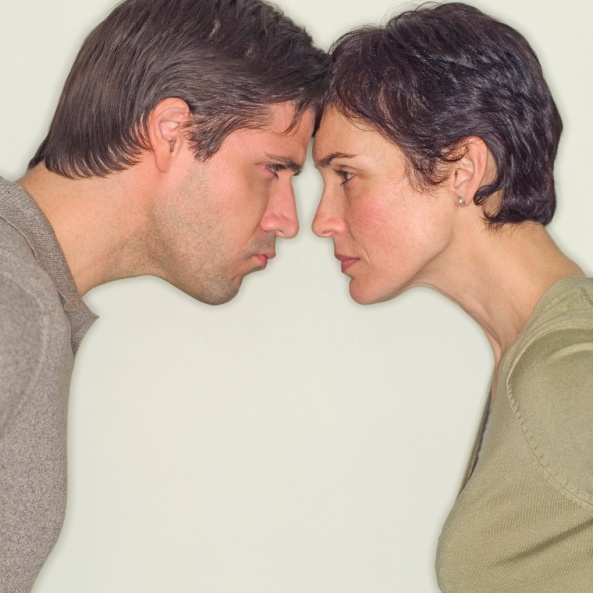 Кодекс поведения педагога в конфликте                                       2017г.       «Одиннадцать  правил»Дайте подростку выпустить пар.Если он раздражен и агрессивен, то нужно помочь ему снизить внутреннее напряжение. Пока этого не случится, договориться с ним трудно или невозможно. Во время его «взрыва» следует вести себя спокойно, уверенно, но не высокомерно.Если подросток агрессивен, значит, он переполнен отрицательными эмоциями. Представьте, что вокруг вас оболочка, через которую не проходят стрелы агрессии.Попробуйте от подростка спокойно обосновать претензии.При этом скажите, что будете учитывать только факты и объективные доказательства. Людям свойственно путать факты и эмоции. Поэтому эмоции отметайте, спрашивая: «То, что вы говорите, относится к фактам или мнению!»Сбивайте агрессию неожиданными приемами.Например, спросите доверительно у подростка совета, задайте неожиданный вопрос совсем о другом, но значимом для него. Напомните о том, что вас связывало в прошлом и было очень приятным. Скажите комплимент, выразите сочувствие… Главное, чтобы ваши просьбы, воспоминания, комплименты переключили сознание вашего разъяренного ученика Не давайте подростку отрицательных оценок, а говорите о своих чувствах.Не говорите: «вы меня обманываете», лучше: «Я чувствую себя обманутым».Попросите сформулировать желаемый конечный результат и проблему как цепь препятствийПроблема- это то, что надо решить. Отношение к человеку – это фон или условия, в которых приходится ее решать. Определите вместе с подростком проблему и сосредоточьтесь на ней. Не позволяйте эмоциям управлять вами.Предложите подростку высказать свои соображения по разрешению возникшей проблемы и свои варианты решения.Не ищите виновных и не объясняйте создавшееся положение, а ищите выход из него. Не останавливайтесь на первом приемлемом варианте решения, а создавайте спектр вариантов. Потом из него выберите лучший.При поиске путей решения проблемы помните, что следует искать взаимоприемлемые варианты решения. Вы и подросток должны быть удовлетворены взаимно. Вы оба должны стать победителями.Если не смогли договориться о чем-то, то ищите объективную меру для соглашения (нормативы, факты, инструкции и т.п.).В любом случае дайте подростку возможность «сохранить свое лицо».Не позволяйте себе распускаться и отвечать агрессией на агрессию. Не задевайте его достоинства. Он этого не простит, даже если уступит нажиму. Не затрагивайте его личность. Давайте оценку только его действиям.Отражайте, как эхо, смысл его высказываний и претензий.Чаще спрашивайте: «Правильно ли я вас понял?», «Вы хотели сказать именно это?». Эта тактика устраняет недоразумения и, кроме того, она демонстрирует внимание к человеку. А это тоже уменьшает агрессию.Держитесь, как на острие ножа, в позиции «на равных».Держитесь в позиции спокойной уверенности, она удерживает подростка от агрессии, помогает обоим не «потерять лицо».Не бойтесь извиниться, если чувствуете, что виноваты.Во –первых, это обезоруживает подростка, во-вторых, вызывает у него уважение. Ведь способны к извинению только уверенные и зрелые личности.Независимо от результата разрешения противоречия старайтесь не разрушить отношения.Выразите свое уважение и расположение к подростку и выскажите сожаление по поводу возникших трудностей. И если вы сохраните отношения и дадите ему возможность «сохранить лицо», вы будете уверены, что все сделали правильно.